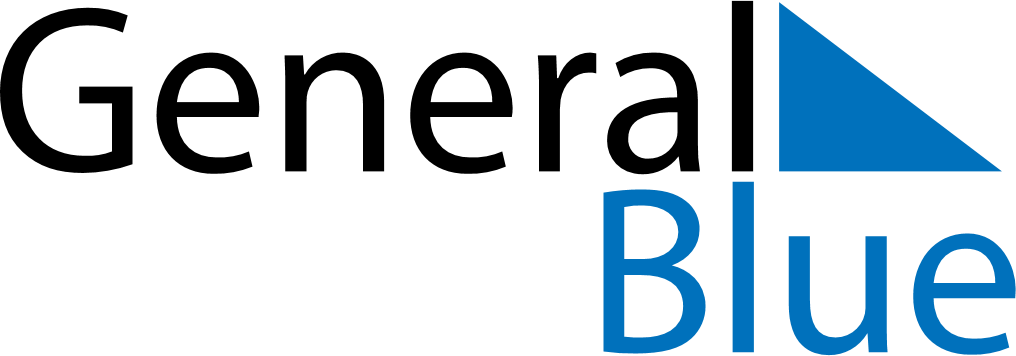 May 2024May 2024May 2024May 2024BotswanaBotswanaBotswanaMondayTuesdayWednesdayThursdayFridaySaturdaySaturdaySunday123445Labour Day678910111112Ascension DayMother’s Day131415161718181920212223242525262728293031